Publicado en Madrid el 17/04/2017 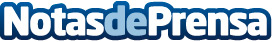 La mejor opción de entre todas las imprentas onlineTusIdeas, imprenta online low cost con oficina en Madrid, es una de las mejores elecciones al alcance de todo el mundo. Su experiencia, sus precios compententes y las facilidades que ofrece a sus clientes a la hora de trabajar y realizar los pagos la avalanDatos de contacto:Tus IdeasGran Vía 6, MadridNota de prensa publicada en: https://www.notasdeprensa.es/la-mejor-opcion-de-entre-todas-las-imprentas-online Categorias: Imágen y sonido Madrid E-Commerce Premios Oficinas http://www.notasdeprensa.es